USIF Supervisory Board endorsed the preliminary list of objects for implementation in the framework of USIF VI Project and approved the results of Ukrainian Social Investment Fund activities in the first quarter of the year 2019Objects renovated under USIF V Project in the first quarter of the year 2019Dormitory with 80 places for IDPs renovated in Lviv Dormitory with 80 places for IDPs renovated in Lviv Before renovationAfter renovation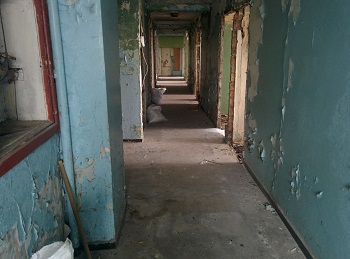 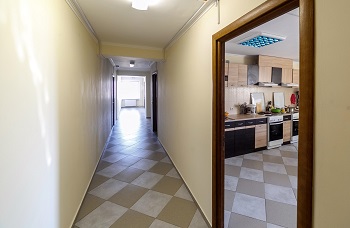 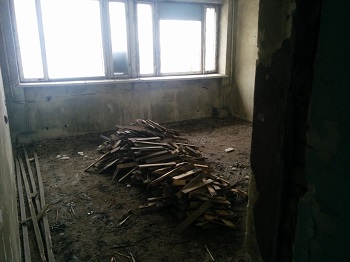 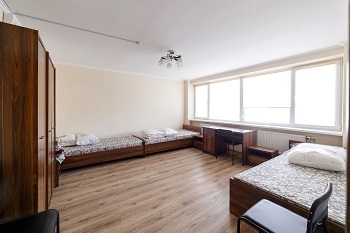 Kindergarten № 809, Kyiv: 125 additional places for children were created in 5 renovated group premisesKindergarten № 809, Kyiv: 125 additional places for children were created in 5 renovated group premises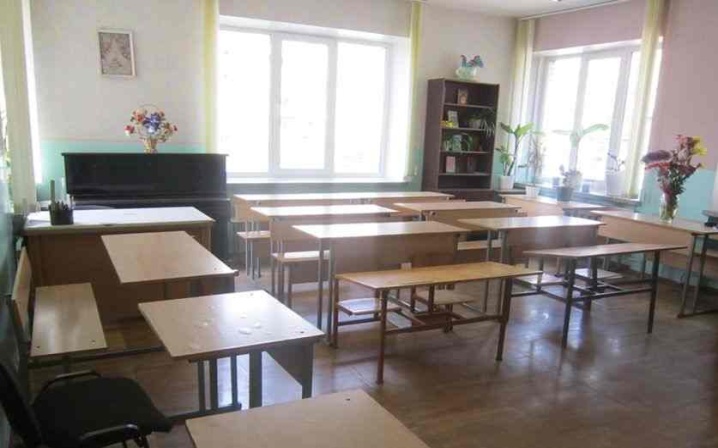 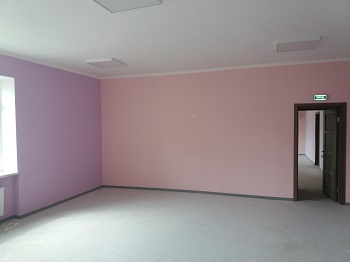 Kindergarten № 769,  Kyiv: 75 additional places for children were created in 3 renovated group premisesKindergarten № 769,  Kyiv: 75 additional places for children were created in 3 renovated group premises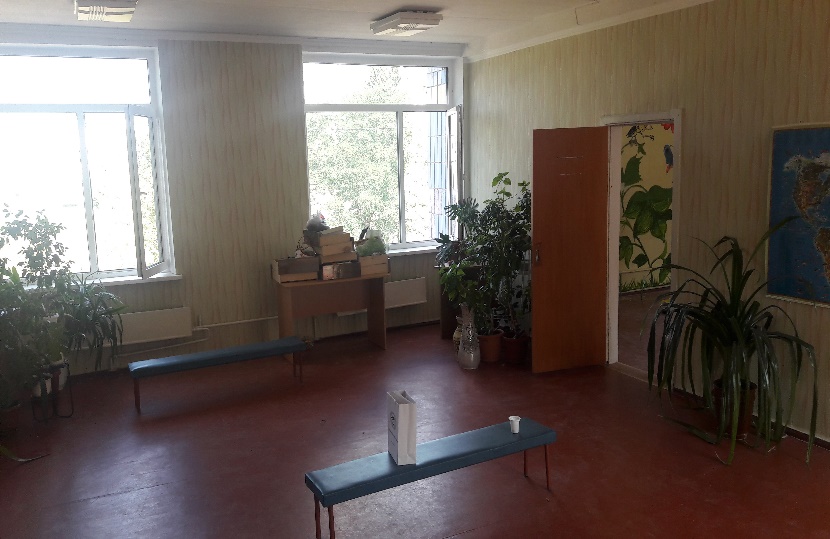 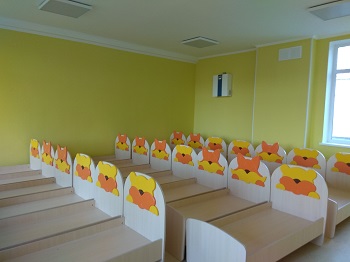 Kindergarten № 104,  Kyiv: 100 additional places for children were created in 4 renovated group premisesKindergarten № 104,  Kyiv: 100 additional places for children were created in 4 renovated group premises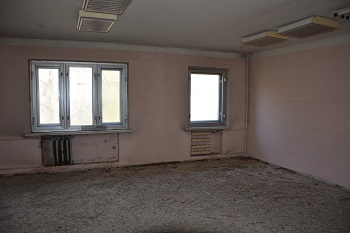 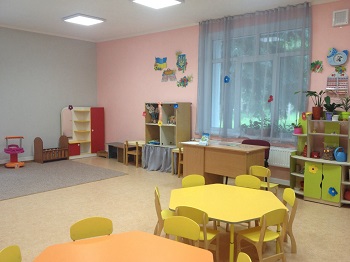 Boarding institution in Vovchansk, Kharkiv region: the building was completely renovated, energy saving measures were implemented  Boarding institution in Vovchansk, Kharkiv region: the building was completely renovated, energy saving measures were implemented  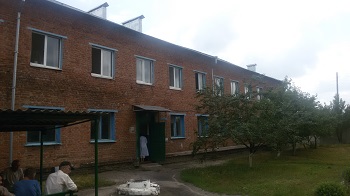 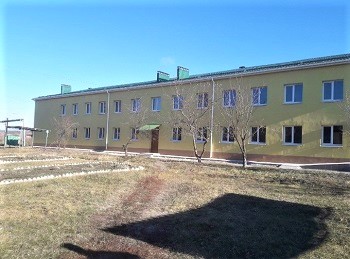 Preslav psychoneurological boarding institution, Zaporizhzhia region:  the building was completely renovated, energy saving measures were implemented  Preslav psychoneurological boarding institution, Zaporizhzhia region:  the building was completely renovated, energy saving measures were implemented  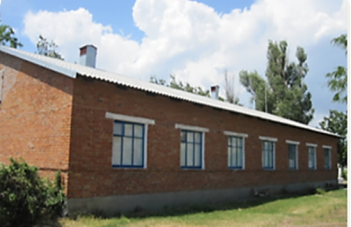 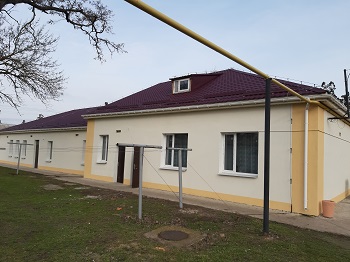 Dormitory in Zolochiv, Kharkiv region: the building with 24 rooms for accomodation of 55 IDPs was renovatedDormitory in Zolochiv, Kharkiv region: the building with 24 rooms for accomodation of 55 IDPs was renovated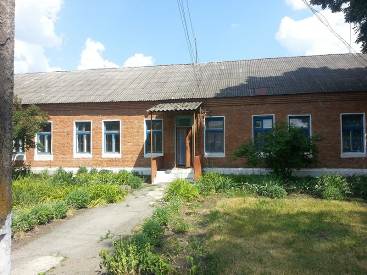 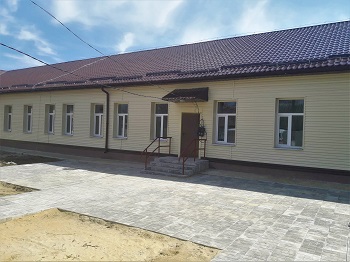 Apartment house in Pavlograd, Dnipropetrovsk region: the building with 19 apartments for  accomodation of 40 IDPs was renovatedApartment house in Pavlograd, Dnipropetrovsk region: the building with 19 apartments for  accomodation of 40 IDPs was renovated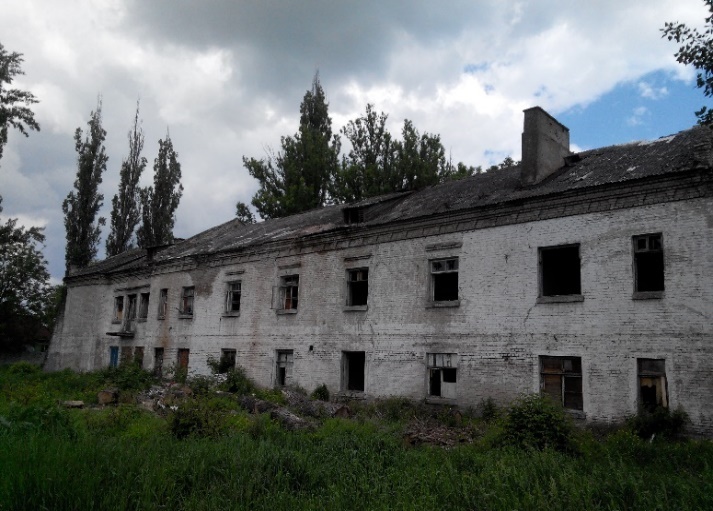 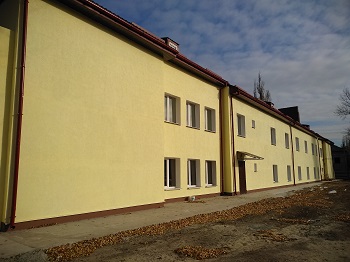 